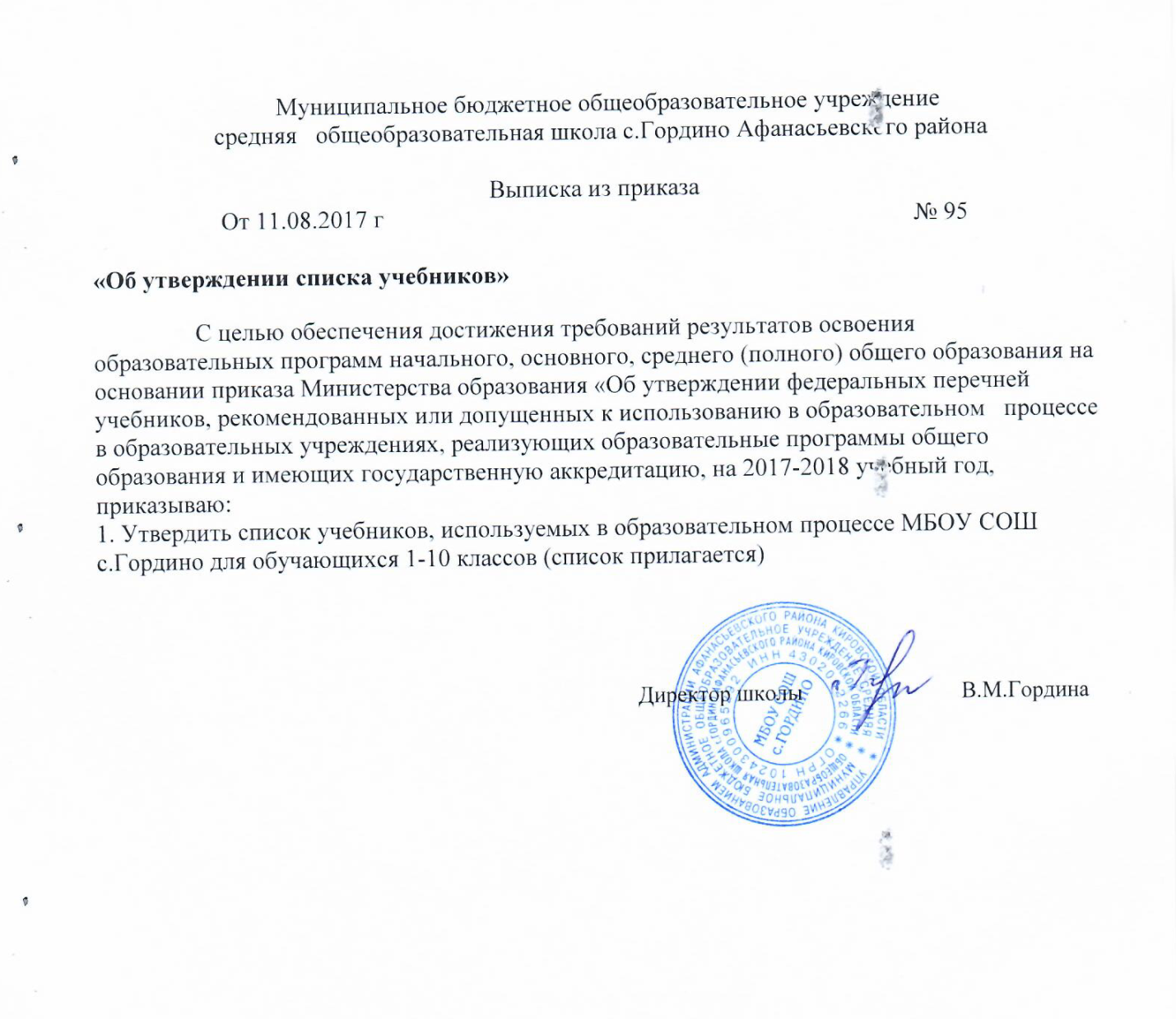 Начальное общее образование1Канакина В.П., Горецкий В.Г. Русский языкПросвещение 1Горецкий В. Г., Кирюшкин В. А., Виноградская Л. А., Бойкина М. В. АзбукаПросвещение1Климанова Л. Ф.,  Горецкий В. Г., Голованова М. В. Литературное чтениеПросвещение1Моро М. И., Волкова С.И., Степанова С.В. МатематикаПросвещение1Плешаков А.А. Окружающий мирПросвещение1Неменская Л. А. Изобразительное искусствоПросвещение1Критская Е. Д., Сергеева Г. П., Шмагина Т. С. МузыкаПросвещение1Роговцева Н.И., Богданова Н.В., Фрейтаг И.П. ТехнологияПросвещение1-4Лях В. И. Физическая культураПросвещение2Канакина В.П., Горецкий В.Г. Русский языкПросвещение 2Климанова Л. Ф.,  Горецкий В. Г., Голованова М. В. Литературное чтениеПросвещение2Афанасьева О.В., Михеева И.В. Английский языкДрофа2Моро М.И., Бантова М.А., Бельтюкова Г. В. МатематикаПросвещение2Плешаков А.А. Окружающий мирПросвещение2Коротеева Е. И. Изобразительное искусствоПросвещение2Критская Е. Д., Сергеева Г. П., Шмагина Т. С. МузыкаПросвещение2Роговцева Н.И., Богданова Н.В., Фрейтаг И.П. ТехнологияПросвещение1-4Лях В. И. Физическая культураПросвещение3Канакина В.П., Горецкий В.Г. Русский языкПросвещение 3Климанова Л. Ф.,  Горецкий В. Г., Голованова М. В. Литературное чтениеПросвещение3Афанасьева О.В., Михеева И.В. Английский языкДрофа3Моро М.И., Бантова М.А., Бельтюкова Г. В. МатематикаПросвещение3Плешаков А.А. Окружающий мирПросвещение3Горяева Н. А., Неменская Л. А., Питерских А. С. Изобразительное искусствоПросвещение3Критская Е. Д., Сергеева Г. П., Шмагина Т. С. МузыкаПросвещение3Роговцева Н.И., Богданова Н.В., Фрейтаг И.П. ТехнологияПросвещение1-4Лях В. И. Физическая культураПросвещение4Канакина В.П., Горецкий В.Г. Русский языкПросвещение4Климанова Л. Ф.,  Горецкий В. Г., Голованова М. В. Литературное чтениеПросвещение4Биболетова  М. З. Английский языкТитул4Моро М.И., Бантова М.А., Бельтюкова Г. В. МатематикаПросвещение4Плешаков А.А. Окружающий мирПросвещение4Неменская Л. А. Изобразительное искусствоПросвещение4Критская Е. Д., Сергеева Г. П., Шмагина Т. С. МузыкаПросвещение4Роговцева Н.И., Богданова Н.В., Фрейтаг И.П. ТехнологияПросвещение 4Кураев А.В.  ОРКСЭ. Основы православной культурыПросвещение 1-4Лях В. И. Физическая культураПросвещениеОсновное общее  образование5Рыбченкова Л.М., Александрова О.М., Глазков А.В., Лисицын А.Г.  Русский языкПросвещение5Коровина В.Я., Журавлев В.П., Коровин В. И. ЛитератураПросвещение5Афанасьева О.В., Михеева И.В., Баранова К.М.  Английский языкДрофа5Виленкин Н. Я., Жохов В. И., Чесноков А. С.  МатематикаМнемозина5Босова Л.Л., Босова А.Ю.  ИнформатикаЛаборатория Знаний БИНОМ5Вигасин А.А., Годер Г.И., Свенцицкая И.С.  История Древнего мираПросвещение5-6Дронов В.П., Савельева Л.Е. География Дрофа5Пономарёва И.Н., Николаев И.В., Корнилова О.А. БиологияВЕНТАНА-ГРАФ5Сергеева Г.П., Критская Е.Д. Музыка Просвещение5Горяева Н.А. Островская О.В. Изобразительное искусствоПросвещение 5Тищенко А.Т., Симоненко В.Д. Технология. Индустриальные технологииВЕНТАНА-ГРАФ5Синица Н.В., Симоненко В.Д. Технология. Технология ведения домаВЕНТАНА-ГРАФ5Фролов М.П.,  Шолох В.П., Юрьева М.П., Мишин Б.И. Основы безопасности жизнедеятельностиАСТ, Астрель5-7Виленский М.Я., Туревский И. М., Торочкова Т.Ю. Физическая культураПросвещение6Рыбченкова Л.М., Александрова О.М., Заговорская О.В., Нарушевич А.Г.  Русский языкПросвещение6Коровина В.Я., Журавлев В.П.,  Коровин В.И.  ЛитератураПросвещение6Афанасьева О.В., Михеева И.В., Баранова К.М.  Английский языкДрофа6Мерзляк А.Г., Полонский В.Г., ЯкирМ.С. МатематикаВЕНТАНА-ГРАФ6Босова Л.Л., Босова А.Ю.  ИнформатикаЛаборатория Знаний БИНОМ6Агибалова Е. В., Донской Г. М. История Средних вековПросвещение6Арсентьев Н.М., Данилов А,А., Стефанович П.С., Токарева А.Я. История России. Просвещение6Виноградова Н.Ф, Городецкая Н.И., Иванова Л.Ф. под ред.  Боголюбова Л.Н.ОбществознаниеПросвещение5-6Дронов В.П., Савельева Л.Е. География Дрофа6Пономарева И.Н., Корнилова О.А., Кучменко В.С. БиологияВЕНТАНА-ГРАФ6Сергеева Г.П., Критская Е. Д. МузыкаПросвещение6Неменская Л.А. Изобразительное искусствоПросвещение 6Тищенко А.Т., Симоненко В.Д. Технология. Индустриальные технологииВЕНТАНА-ГРАФ6Синица Н.В., Симоненко В.Д. Технология. Технология ведения домаВЕНТАНА-ГРАФ6Фролов М.П., Юрьева М.П., Шолох В.П. Основы безопасности жизнедеятельностиАСТ, Астрель5-7Виленский М.Я., Туревский И. М., Торочкова Т.Ю. Физическая культураПросвещение7Рыбченкова Л.М., Александрова О.М., Заговорская О.В.  Русский языкПросвещение7Коровина В.Я., Журавлев В.П.,  Коровин В.И.  ЛитератураПросвещение7Афанасьева О.В., Михеева И.В., Баранова К.М.  Английский языкДрофа7Аверин М.М., Джин Ф., Рорман Л., Збранкова Л. Немецкий языкПросвещение7Мерзляк А.Г., Полонский В.Г., Якир М.С. Алгебра ВЕНТАНА-ГРАФ7-9Атанасян Л. С., Бутузов В. Ф., Кадомцев С. Б. Геометрия Просвещение 7Босова Л.Л., Босова А.Ю.   ИнформатикаЛаборатория Знаний БИНОМ7Юдовская А. Я., Баранов П.А., Ванюшкина Л.М. Всеобщая  история. История нового времениПросвещение7Арсентьев Н.М., Данилов А,А., Курукин И.В., Токарева А.Я.  История России. Просвещение7Боголюбов Л.Н., Городецкая Н.И.,  Иванова Л.Ф. ОбществознаниеПросвещение7Коринская В.А.,  Душина И. В., Щенев В.А. География материков и океановДрофа7Константинов В. М., Бабенко В.Г., Кучменко В.С. БиологияВЕНТАНА-ГРАФ7Перышкин А.В. ФизикаДрофа7Сергеева Г.П., Критская Е. Д. МузыкаПросвещение7Питерских А.С., Гуров Г.Е. Изобразительное искусствоПросвещение 7Тищенко А.Т., Симоненко В.Д. Технология. Индустриальные технологииВЕНТАНА-ГРАФ7Синица Н.В., Симоненко В.Д. Технология. Технология ведения домаВЕНТАНА-ГРАФ7Фролов М.П., Юрьева М.П., Шолох В.П. Основы безопасности жизнедеятельностиАСТ, Астрель5-7Виленский М.Я., Туревский И.М., Торочкова Т.Ю. Физическая культураПросвещение8Ладыженская  Т.А., Баранов М.Т., Тростенцова Л.А.  Русский языкПросвещение8Коровина В.Я., Журавлев В.П.,  Коровин В.И.  .ЛитератураПросвещение8Биболетова  М.З., Добрынина Н.В., Английский языкТитул8Мордкович А.Г. Алгебра Мнемозина7-9Атанасян Л.С., Бутузов В.Ф., Кадомцев С.Б. Геометрия Просвещение 7-9Макарова Н.В. ИнформатикаПитер Пресс8Юдовская А.Я., Баранов П.А., Ванюшкина Л.М. Всеобщая  история. История нового времениПросвещение8Данилов А,А., Косулина Л.Г. История России. Просвещение8Боголюбов Л.Н., Городецкая Н.И.,  Иванова Л.Ф. ОбществознаниеПросвещение8Дронов В.П.,  Лобжанидзе А.А.  География РоссииДрофа8Драгомилов А.Г., Маш Р.Д. БиологияВЕНТАНА-ГРАФ8Перышкин А.В. ФизикаДрофа8Габриелян О.С. ХимияДрофа8-9Сергеева Г.П., Кашекова Е.Д., Критская Е.Д. ИскусствоПросвещение 8Гончаров Б.А., Елисеева Е.В., Электов А.А., Очинин О.П., Самородский П.С., Симоненко В.Д., Синица Н.В. ТехнологияВЕНТАНА-ГРАФ8Фролов М.П., Юрьева М.П., Шолох В.П. Основы безопасности жизнедеятельностиАСТ, Астрель8-9Лях В.И., Зданевич А.А. Физическая культураПросвещение9Ладыженская  Т.А., Баранов М.Т., Тростенцова Л.А.  Русский языкПросвещение9Коровина В. Я., Журавлев В.П., Коровин  В.И., Збарский И.С. ЛитератураПросвещение9Ваулина Ю.Е., Дули Д., Подоляко О.Е. Английский языкПросвещение9Мордкович А.Г., Семенов П.В. АлгебраМнемозина7-9Атанасян Л. С., Бутузов В. Ф., Кадомцев С. Б. Геометрия Просвещение 7-9Макарова Н.В. ИнформатикаПитер Пресс9Алексашкина Л.Н. Всеобщая историяМнемозина 9Данилов А,А., Косулина Л.Г. Брандт М.Ю. История РоссииПросвещение9Боголюбов Л.Н., Матвеев А.И. ОбществознаниеПросвещение9Алексеев А.И., Николина В.В., Липкина Е.К. География Просвещение9Пономарева И. Н., Чернова Н.М., Корнилова О.А. БиологияВЕНТАНА-ГРАФ9Перышкин А.В., Гутник Е.М. ФизикаДрофа9Габриелян О.С. ХимияДрофа8-9Сергеева Г.П., Кашекова Е.Д., Критская Е.Д. ИскусствоПросвещение 9Фролов М.П., Юрьева М.П., Шолох В.П., Мишин Б.И. Основы безопасности жизнедеятельностиАСТ, Астрель8-9Лях В.И., Зданевич А.А. Физическая культураПросвещениеСреднее (полное) общее образование10-11Гольцова Н.Г., Шамшин И.В., Мищерина М.А. Русский языкРусское слово10Лебедев Ю.В. ЛитератураПросвещение10Кауфман К.И., Кауфман М.Ю. Английский языкТитул10-11Атанасян Л.С., Бутузов В.Ф., Кадомцев С.Б.и др. Геометрия.Просвещение10-11Мордкович А.Г. Алгебра и начала математического анализаМнемозина10Загладин Н.В., Симония Н.Я. Всеобщая история.Русское слово10Сахаров А.Н.  История РоссииРусское слово10Боголюбов Л. Н., Лабезникова А.Ю.  Обществознание Просвещение 10-11Максаковский В.П. ГеографияПросвещение10Пономарева И.Н., Корнилова О.А., Лощилина Т.Е. БиологияВентана - Граф10Мякишев  Г.Я., Буховцев Б.Б., Сотский Н.Н. ФизикаПросвещение10Габриелян О.С. ХимияДрофа10Данилова Г.И. Мировая художественная культураДрофа10Фролов М.П., Литвинов Е.Н., Смирнов А.Т. и др. /Под ред. Воробьева Ю.Л. Основы безопасности жизнедеятельностиАСТ, Астрель10-11Симоненко В.Д. ТехнологияВентана-Граф10-11Организация и технология механизированных работ в растениеводствеАкадемия10-11Курчаткин В.В. Техническое обслуживание и ремонт машин в сельском хозяйствеАкадемия10-11Пучин Е.А. Техническое обслуживание и ремонт тракторовАкадемия10-11Родичев В.А. ТракторыАкадемия10-11Устинов А.Н. Сельскохозяйственные машиныАкадемия10-11Третьяков Н.Н. Основы агрономииАкадемия10-11Лях В.И., Зданевич А.А. Физическая культураПросвещение11Ворнцов-Вельяминов Б.А., Страут Е.К. АстрономияДрофа